REPUBLIKA E SHQIPËRISËKOMISIONI QENDROR I ZGJEDHJEVEV E N D I MPËR PRANIMIN PËR SHQYRTIM TË KËRKESËS ANKIMORE NR.02, PARAQITUR NË KQZ NË DATËN 08.07.2017Komisioni Qendror i Zgjedhjeve në mbledhjen e datës 10.07.2017, me pjesëmarrjen e:Klement 	ZGURI-		KryetarDenar		BIBA-			Zv/KryetarBledar		SKËNDERI-		AnëtarEdlira	        	JORGAQI-		AnëtareGëzim 		VELESHNJA-		AnëtarHysen 		OSMANAJ-		AnëtarVera		SHTJEFNI-		AnëtareShqyrtoi çështjen me:KËRKUES:	Partia Drejtësi, Integrim dhe UnitetOBJEKT:	Për pranimin për shqyrtim kërkesës ankimore Nr.02, datë 08.07.2017, të paraqitur nga Subjekti ankues Partia Drejtësi Integrim dhe Unitet me objekt:                     1- Kundërshtimin dhe ndryshimin e vendimit nr. 522 date 04.07.2017 të KQZ-së “Për nxjerrjen e rezultatit të votimit për zonën zonën zgjedhore qarku Tiranë për zgjedhjet për Kuvendin 2017”. 2- Ndryshimin e Tabelës Përmbledhëse të rezultatit të zonës zgjedhore qarku Tiranë miratuar me vendimin nr.522, datë 04.7.2017 të KQZ-së. 3- Kundërshtimin dhe ndryshimin e vendimit nr.122, datë 26.06.2017 të KZAZ-së nr.26”Për miratimin e tabelës përmbledhëse të rezultateve të ZAZ Tiranë, sipas rezultatit të dalë nga rivlerësimi/rinumërimi i QV nr. 1558/1. 4- Kundërshtimin dhe ndryshimin e vendimit nr.98, datë 26.06.2017 të KZAZ-së nr.27 ”Për miratimin e tabelës përmbledhëse të rezultateve të ZAZ Tiranë, sipas rezultatit të dalë nga rivlerësimi/rinumërimi i QV nr. 1578/1. 5- Kundërshtimin dhe ndryshimin e vendimit nr.14, datë 27.06.2017 të KZAZ-së nr.29 ”Për miratimin e tabelës përmbledhëse të rezultateve të ZAZ Tiranë, sipas rezultatit të dalë nga rivlerësimi/rinumërimi i QV nr. 1532, 1541, 2113. 6- Kundërshtimin dhe ndryshimin e vendimit nr.232, datë 28.06.2017 të KZAZ-së nr.30 ”Për miratimin e tabelës përmbledhëse të rezultateve të ZAZ Tiranë, sipas rezultatit të dalë nga rivlerësimi/rinumërimi i QV nr. 1615/2, 1665, 1668, 1670. 7- Kundërshtimin dhe ndryshimin e vendimit nr.70, datë 28.06.2017 të KZAZ-së nr.33 ”Për miratimin e tabelës përmbledhëse të rezultateve të ZAZ Tiranë, sipas rezultatit të dalë nga rivlerësimi/rinumërimi i QV nr. 1757, 1771, 1773, 1775. 8- Kundërshtimin dhe ndryshimin e vendimit nr.164,datë 28.06.2017 të KZAZ-së nr.34 ”Për miratimin e tabelës përmbledhëse të rezultateve të ZAZ Tiranë, sipas rezultatit të dalë nga rivlerësimi/rinumërimi i QV nr. 1796/1. 9- Kundërshtimin dhe ndryshimin e vendimit nr.17, datë 27.06.2017 të KZAZ-së nr.35 ”Për miratimin e tabelës përmbledhëse të rezultateve të ZAZ Tiranë, sipas rezultatit të dalë nga rivlerësimi/rinumërimi i QV nr. 1829.BAZË LIGJORE:	Neni 23, pika 1, germa “a”, neni 129,  pika 1, 3, germa (a)  dhe neni 126, pika 2 të ligjit nr. 10019, datë 29.12.2008 “Kodi Zgjedhor i Republikës së Shqipërisë”, i ndryshuar.Komisioni Qendror i Zgjedhjeve pasi shqyrtoi dokumentacionin e paraqitur si dhe dëgjoi diskutimet e përfaqësuesve të partive politike, V Ë R E N:Subjekti zgjedhor Partia Drejtësi Integrim dhe Unitet ka depozituar pranë KQZ-së kërkesë ankimore, e cila në respektim të kritereve të përcaktuara në nenin 127 të Kodit Zgjedhor, është regjistruar në Regjistrin e Ankimeve Zgjedhore, me Nr.02 regj, datë 08.07.2017.Në mbledhjen e datës 10.07.2017, ora 18:00 pas relatimit të z. Bledar Skënderi, dhe diskutimit të përfaqësuesve të partive politike kërkesa nr.02 u konstatua se kjo kërkesë ankimore i plotësonte elementët e formës të parashikuara në nenin 126, dhe elementet e përcaktuara në nenin 130 dhe në mbështetje të nenit 129 pika 3, germa a, të ligjit Nr. 10019, datë 29.12.2008 “Kodi Zgjedhor i Republikës së Shqipërisë”, i ndryshuar, Kërkesa Ankimore duhet të pranohet.PËR KËTO ARSYEKomisioni Qendror i Zgjedhjeve mbështetur në nenin 21, pika 1, nenin 126, pika 2,  nenin 129, pika 1, 3, germa (a) të ligjit nr. 10019, datë 29.12.2008 “Kodi Zgjedhor i Republikës së Shqipërisë”, i ndryshuar.V E N D O S I:Pranimin për shqyrtim të kërkesës ankimore nr.02, datë 08.07.2017, të paraqitur nga subjekti zgjedhor Partia Drejtësi Integrim dhe Unitet. Shqyrtimi do tё bёhet nё datёn 12.07.2015,  nё orёn 12:00.3.    Ky vendim hyn në fuqi menjëherë.Kundër këtij vendimi mund të bëhet ankim në Kolegjin Zgjedhor pranë Gjykatës së Apelit Tiranë, brenda 5 ditëve nga shpallja e tij.Klement 	ZGURI-		KryetarDenar		BIBA-			Zv/KryetarBledar	SKËNDERI-		AnëtarEdlira	        	JORGAQI-		AnëtareGëzim 	VELESHNJA-		AnëtarHysen 	OSMANAJ-		AnëtarVera		SHTJEFNI-		Anëtare	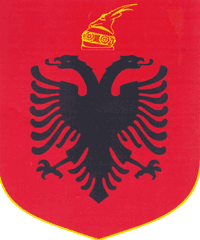 